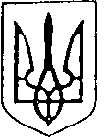 Україна                                                                                                               Більшівцівська  селищна  рада                                                                                              ІІІ сесія VIІI скликання РІШЕННЯвід 16 лютого 2021 року                                                              смт. Більшівці                № 211Про затвердження Програми                                                                               розвитку Більшівцівського ліцею на 2021-2026 роки           З метою підтримки і розвитку навчально-матеріальної бази, відповідно до п. 22 ч. 1 ст. 26 Закону України  «Про місцеве самоврядування в Україні», селищна рада вирішила:   1. Затвердити Програму розвитку Більшівцівського ліцею на 2021-2026 роки, що додається.2. Контроль  за  виконанням  рішення  покласти  на  постійну  комісію з  питань освіти, культури, молоді, фізкультури і спорту, охорони здоров’я та соціального захисту населення.   Більшівцівський селищний голова                                 Василь Саноцький                                             